Home Learning MathsYear 1:Today we are going to be learning about ‘Comparing heights.’Please watch this video: https://vimeo.com/507433540Please have a go at the activities in the video.Activity:1. 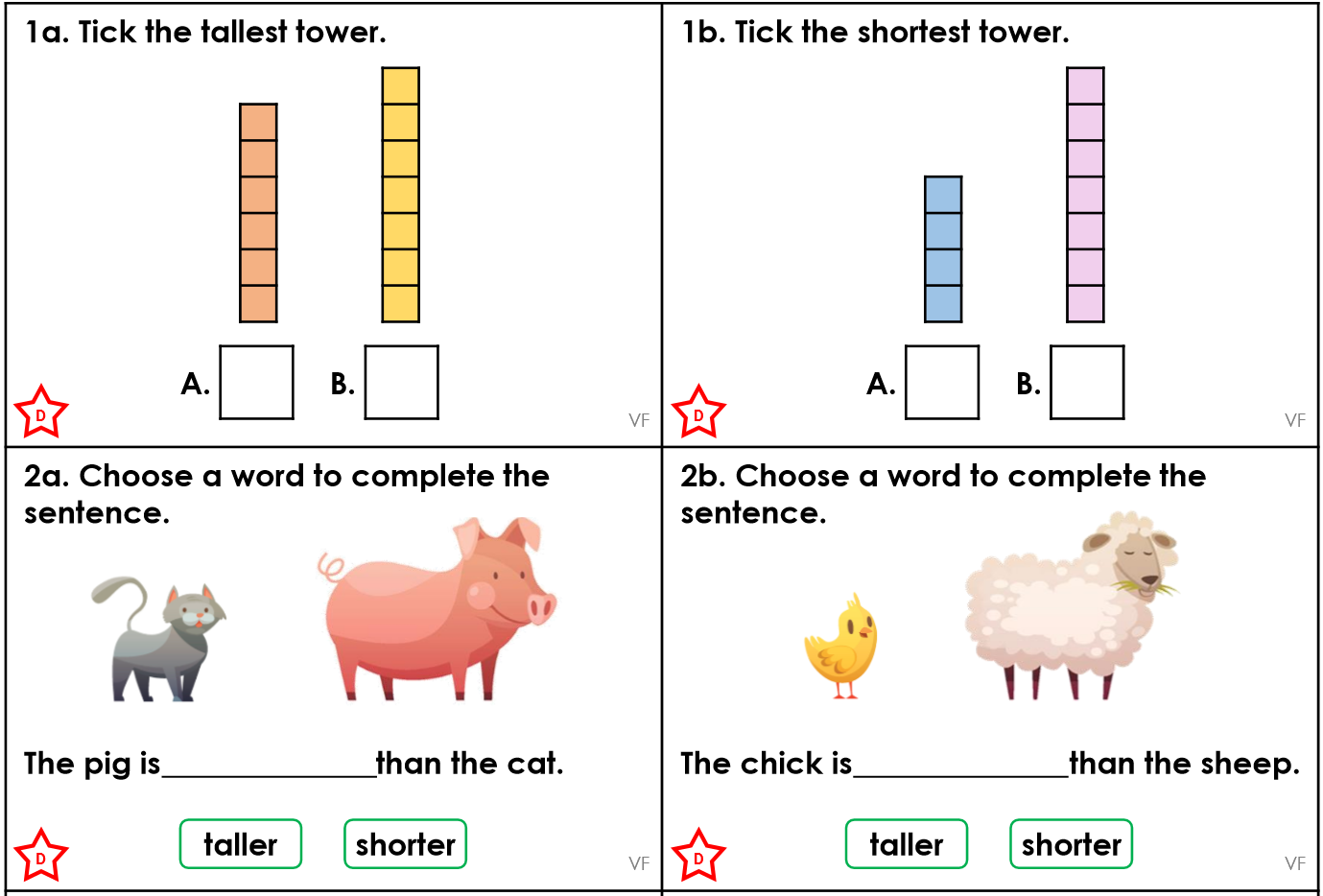 2. 3. Please look at the animals below. Use the words below to fill in the blank spaces. 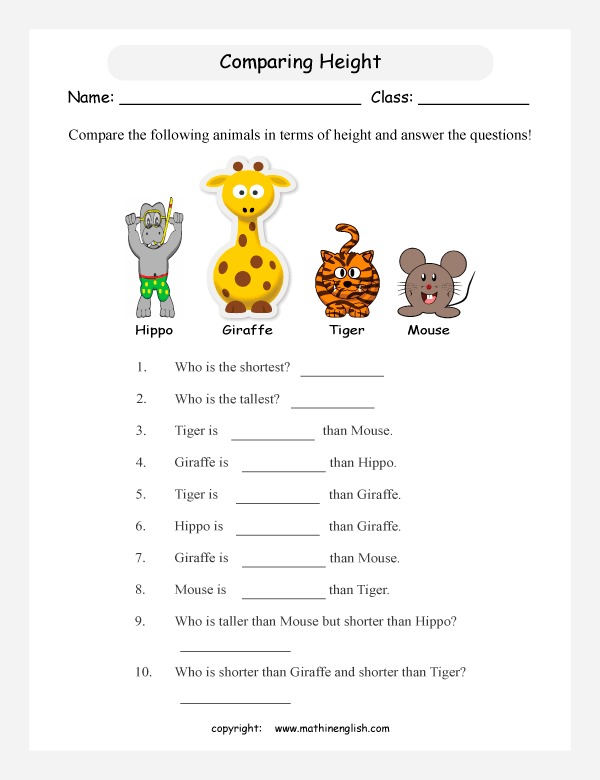 a) Who is the shortest? ________________________b) Who is the tallest? _________________________c) Tiger is _________________ than Mouse. d) Giraffe is _________________ than Hippo. e) Hippo is __________________ than Giraffe. d) Giraffe is _________________ than Mouse. Challenge: 1. Who is taller than Mouse but shorter than Hippo?_______________2. Who is shorter than Giraffe and shorter than Tiger?_______________4. Circle the tallest tower of cubes. 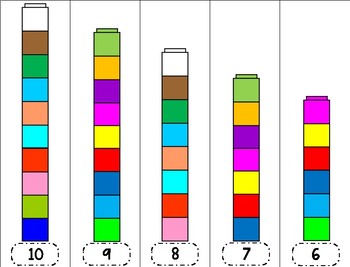 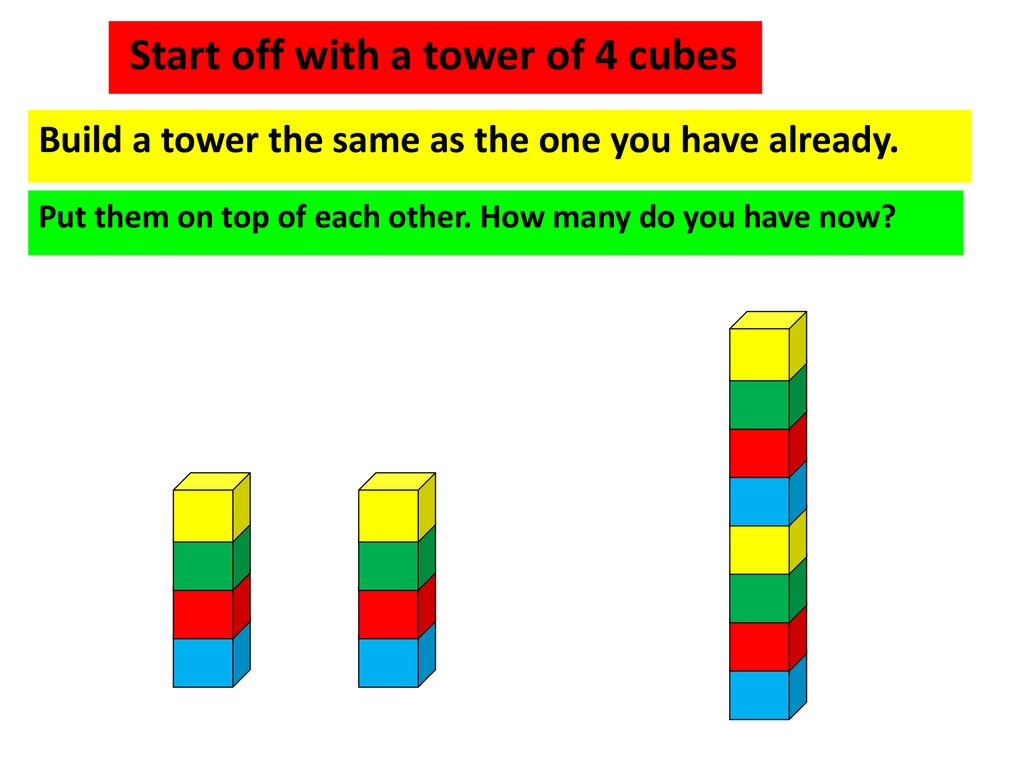 5. 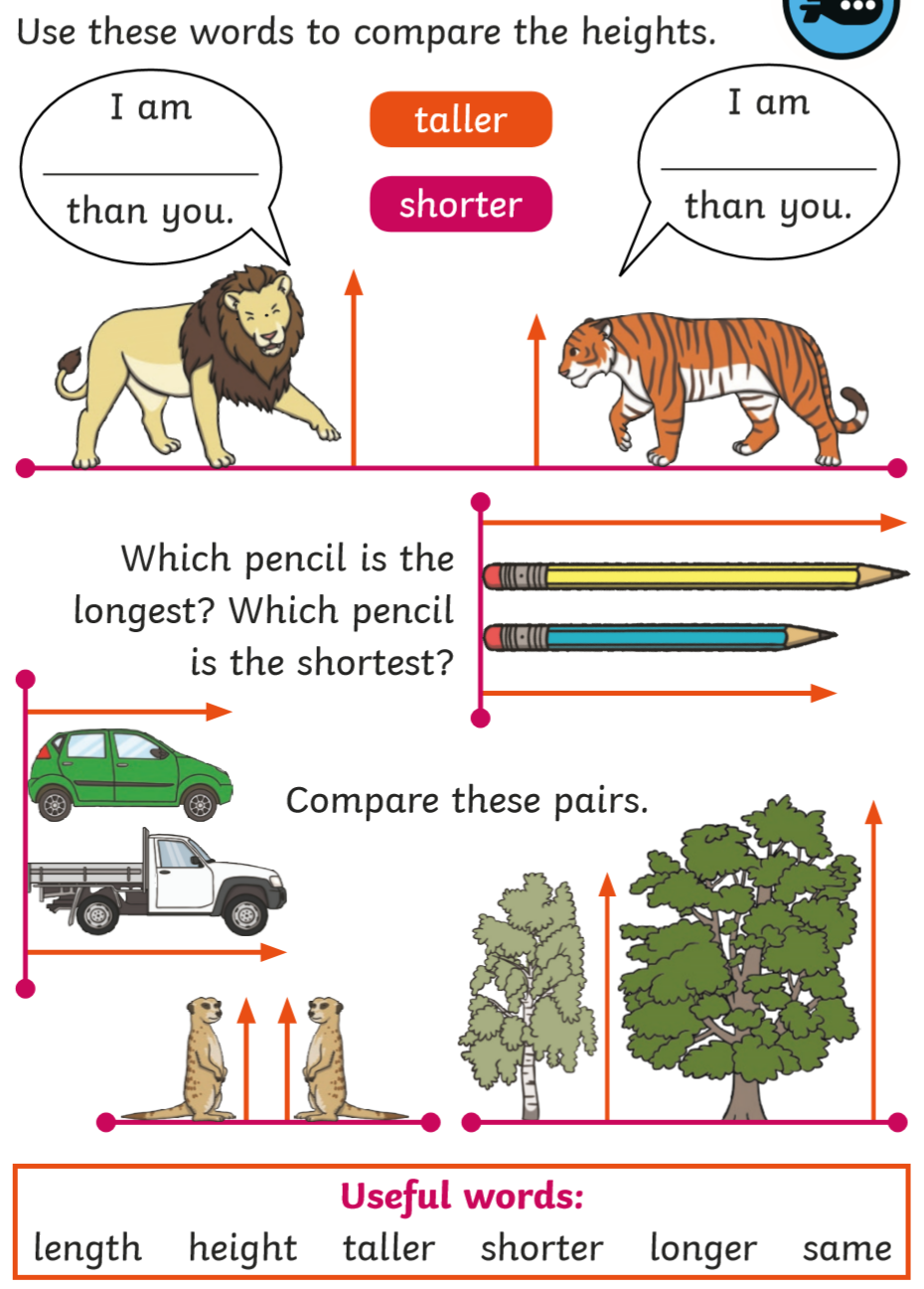 Challenge:Compare these pairs using the words below:a) b)Year 2:Today we are going to be learning how to ‘Measure.’Please watch this video: https://vimeo.com/508439670Please have a go at the activities in the video.Activity: 1. Please look at the questions below. Work out what each object measures in cubes and fill in the stem sentences. a) 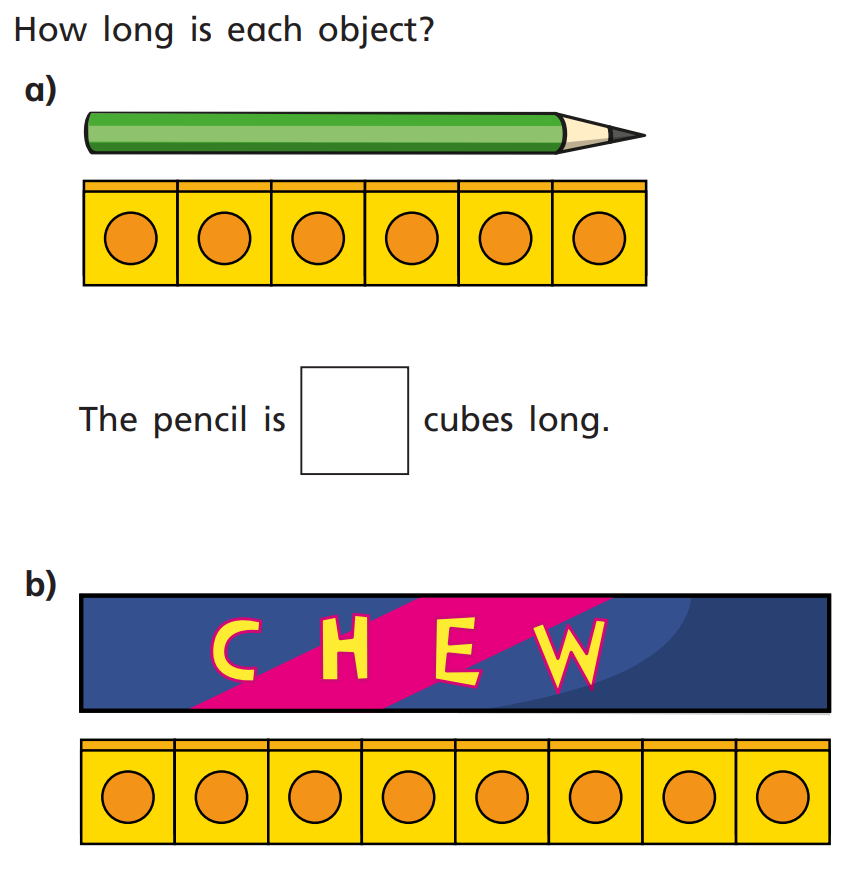 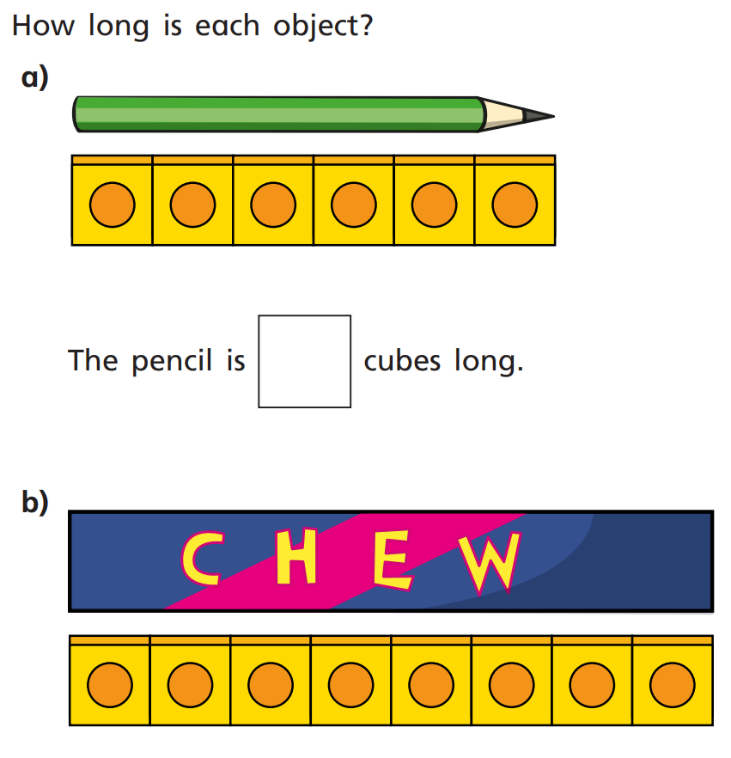 b) c)  ________________ is longer than the __________________.     ________________ is shorter than the __________________.2. Now it is your turn. You are going to go on a measurement hunt. Look at the table below and find the objects on the left in your house. Then, have a go at measuring each object in the 3 different ways shown along the top and write down the number of hands, shoes and teaspoons you use to measure each object.Challenge: What other non-standard unit could you use to measure an object?___________________________3. Please find yourself a teddy or a toy. Below there are some options of how you can measure your teddy or toy using non-standard units. Use the word bank below to help you with your explanation. In your opinion, which object would be the best to use to measure the teddy or toy accurately? Explain your answer._____________________________________________________________________________________________________________________________________________________________________In your opinion, which object would be the worst to use to measure the teddy or toy accurately? Explain your answer. _____________________________________________________________________________________________________________________________________________________________________Challenge: Problem Solving1. Amir has a metre stick. He wants to measure the length of his classroom. 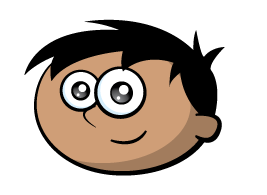 Explain to Amir how he could measure the length of his classroom. 2.  Compare the measurements using <, > or = 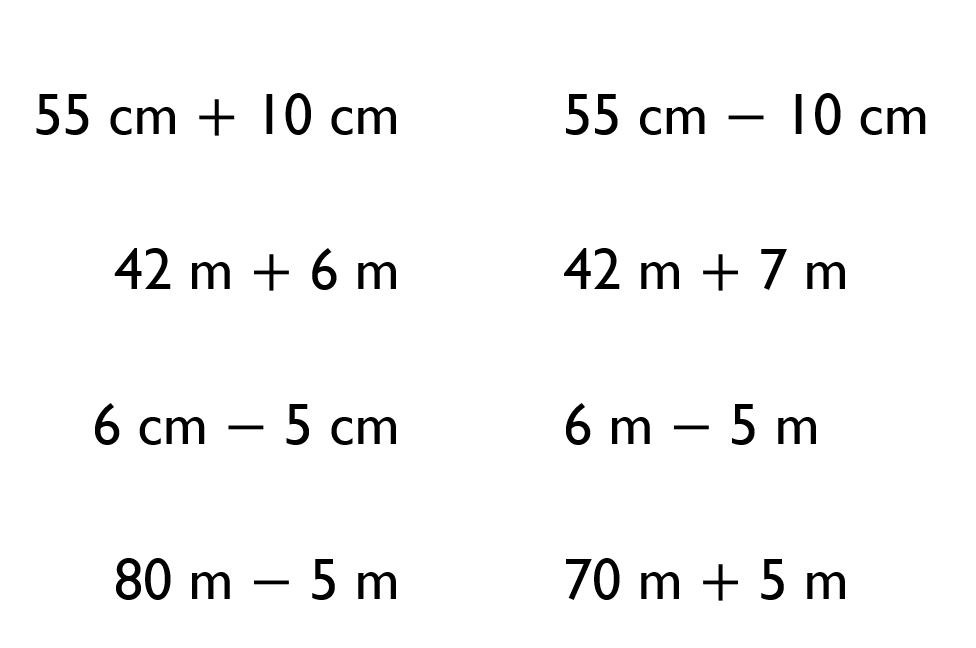 3.  A green pencil is twice as long as a blue pencil. 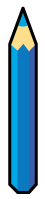 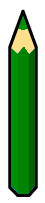 Using this, complete the statements below using longer than, shorter than or equal to. 3 green pencils are _________________ 2 blue pencils. 2 green pencils are _________________ 5 blue pencils. 4 green pencils are _________________ 8 blue pencils. Object:HandsShoesTeaspoonsA tableA pencilA lunchboxA chairlengthequalunequalsmall bigheightHands     SticksDoorLego BricksHands     SticksDoorLego Bricks